Tribunale di Castrovillari Giudice Dr.Dott.ssa Antonella Mastroianni          Inizio dell’udienza:ore9.30Pubblico Ministero Dr.        Fine dell’udienza:oreUdienza dibattimentaleXUdienza in camera di consiglioProcedimenti trattati n.23Con RegistrazioneSenza RegistrazioneFonoreg.Num. Progr.N.R.G.T.IMPUTATIREATOTESTIEsito(se vi è stato rinvio specificarne i motivi)oreNum. Progr.R.G.N.R.IMPUTATIREATOTESTIore11898/2018Rinvio al 11/06/202109:3013843/2016Rinvio al 11/06/202109:302190/2020Rinvio al 11/06/202109:302282/2018Rinvio al 11/06/202109:303837/2020Rinvio al 11/06/202109:3034659/2018Rinvio al 11/06/202109:304858/2020Rinvio al 11/06/202109:3043612/2017Rinvio al 11/06/202109:305861/2020Rinvio al 11/06/202109:3053821/2018Rinvio al 11/06/202109:306862/2020Rinvio al 11/06/202109:306764/2019Rinvio al 11/06/202109:307905/2020Rinvio al 11/06/202109:3072327/2014Rinvio al 11/06/202109:308187/202009:308941/201609:309220/202009:3091899/201809:3010226/202009:30104433/201809:3011838/202009:3011489/201909:3012839/202009:30121989/201909:3013841/202009:30132660/201909:3014842/202009:30144290/201909:30Num. Progr.N.R.G.T.IMPUTATIREATOTESTIEsito(se vi è stato rinvio specificarne i motivi)oreNum. Progr.R.G.N.R.IMPUTATIREATOTESTIore15859/202009:30154287/201709:3016860/202009:30163408/201809:30171579/201510:30171439/201410:30181103/201610:30183260/201510:3019373/201710:30191634/201510:30201283/201810:3020263/201710:30211984/201810:3021847/201810:3022699/201412:00223209/201212:00231737/201812.00235285/201512.00Il Cancelliere Giuseppe FarinaIl GiudiceDott.ssa Antonella Mastroianni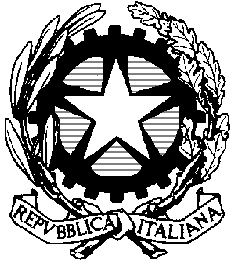 